Конспект открытого мероприятияНепосредственно образовательной деятельностиТема: Рисование «Цветной паровозик» в младшей группе.Интеграция областей:  «коммуникация»,  «социализация»,  «познание»,  «здоровье»,  «физическая культура», «художественное творчество», «музыкальное  развитие».Цель  деятельности педагога: продолжать знакомить детей с железной дорогой; развивать  мелкую  моторику рук, точность движения; воспитывать интерес к профессии железнодорожника.Предполагаемый результат: дети проявляют интерес к профессии железнодорожника; используют полученные умения рисовать пальчиками в самостоятельной деятельности.Предварительная работа:  рассматривание игрушечного паровозика, картинки локомотивов.Материал и оборудование:  бумага, краски, салфетки,Содержание образовательной деятельностиОрганизационный момент:- Ребята, я хочу загадать вам загадку. А вы послушайте её.Чёрный дом по рельсам мчитсяТолько пар под ним клубится. (паровозик)Ответы детей.- Правильно, ребята! Сегодня мы с вами отправимся в увлекательное приключение на лесную полянку. А доставит нас туда паровоз.Динамическая пауза «Паровозик»:Под музыку дети выполняют движения.- Ребята, вот наш паровозик приехал на лесную полянку. Посмотрите,  как здесь красиво! Столь цветов расцвело.  Но ребята, налетел ветер,  и  один  цветочек растерял все свои лепестки.  Давайте попробуем собрать цветок.Дидактическая игра «Собери цветок».   Дети под музыку собирают цветок.- Молодцы, ребята! Вы собрали цветок. - А сколько на полянке цветов? (много).- Ребята, а сколько у нас желтеньких цветов?- Сколько красных цветов?-  Но наш паровозик отправляется в путь и возвращается в группу.Дыхательное упражнение «Паровозик»Воспитатель приглашает детей изобразить паровозик. Дети по команде, делают вдох, а на выдохе произносят словосочетание «Чух-чух» и имитируют движение колес руками. - Ребята, вот мы и вернулись в группу.  Вам понравилось наше путешествие.- Давайте с вами нарисуем наш красивый паровозик, чтобы не забыть, какое было увлекательное путешествие.Рисование: «Цветной паровозик»: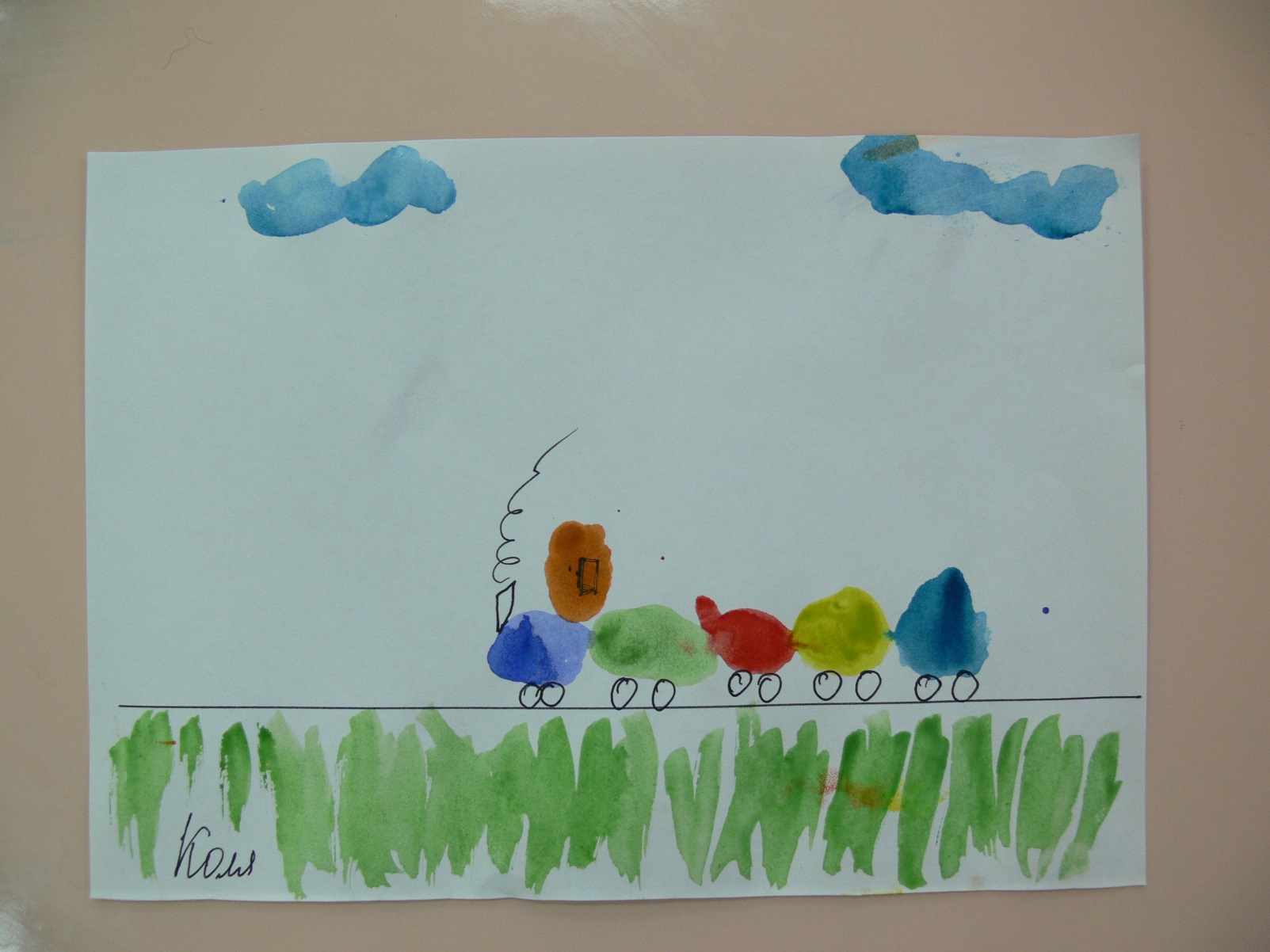 Рефлексия:- На чем мы с вами путешествовали?- Что мы собирали на поляне?